PENGGUNAAN MODEL PEMBELAJARAN KOOPERATIF TIPE  NUMBERED HEADS TOGETHER UNTUK MENINGKATKAN PEMAHAMAN KONSEP SISWA PADA PEMBELAJARAN ILMU PENGETAHUAN SOSIAL (Penelitian Tindakan Kelas Terhadap Siswa Kelas V SDN Rancabolang 3 Jalan Rancabolang Indah No 1 Kelurahan Majahlega Kec. Rancasari Kota Bandung Pada Materi Tokoh-Tokoh Sejarah Pada Masa Kerajaan Hindu-Budha dan Islam di Indonesia)SKRIPSIDiajukan Untuk Memenuhi Salah Satu Syarat Memperoleh Gelar Sarjana PendidikanProgram Studi Pendidikan Guru Sekolah Dasar Oleh :DEAWATI085060035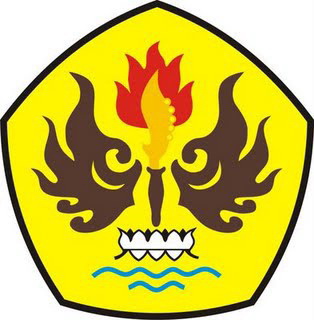 PROGRAM STUDI PENDIDIKAN GURU SEKOLAH DASARFAKULTAS KEGURUAN DAN ILMU PENDIDIKANUNIVERSITAS PASUNDANBANDUNG2012